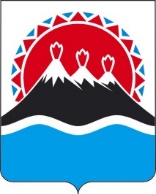 П О С Т А Н О В Л Е Н И ЕПРАВИТЕЛЬСТВАКАМЧАТСКОГО КРАЯ В соответствии с абзацем вторым пункта 10 статьи 54 Федерального закона от 08.01.1998 № 3-ФЗ «О наркотических средствах и психотропных веществах»ПРАВИТЕЛЬСТВО ПОСТАНОВЛЯЕТ:1. Внести в часть 128 постановления Правительства Камчатского края 
от 02.04.2021 № 118-П «Об утверждении Порядка оказания государственной социальной помощи на основании социального контракта малоимущим гражданам» изменение, дополнив ее после слов «государственной социальной помощи» словами «, в том числе в части социальной реабилитации больных наркоманией».2. Настоящее постановление вступает в силу с 1 сентября 2023 года.[Дата регистрации] № [Номер документа]г. Петропавловск-КамчатскийО внесении изменения в часть 128 постановления Правительства Камчатского края от 02.04.2021 № 118-П «Об утверждении Порядка оказания государственной социальной помощи на основании социального контракта малоимущим гражданам»Председатель Правительства Камчатского края[горизонтальный штамп подписи 1]Е.А. Чекин